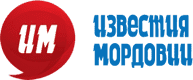 Начало формыГлавная  Новости Наука и образование В «Синичкин день» школьники Мордовии соорудили кормушки и узнали, как помогать птицам2212 Ноября 10:57351 просмотр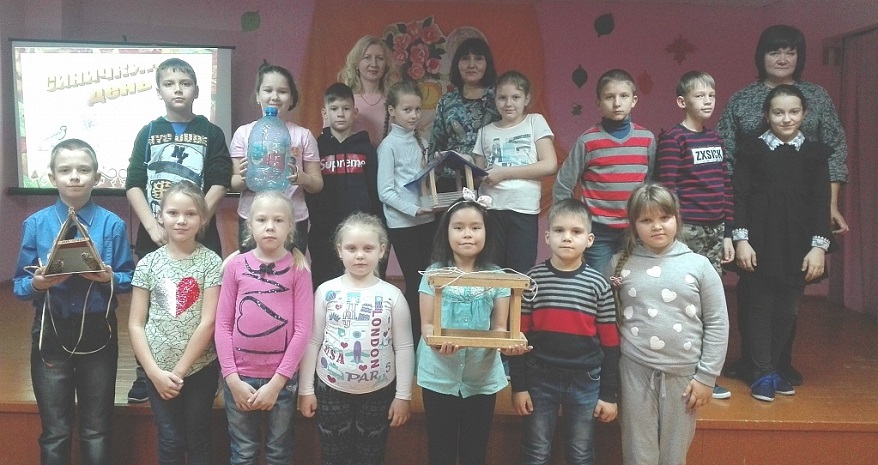 Воспитанники рузаевского Центра дополнительного образования детей «ЮНИТЭР» вместе со своими педагогами провели экологический праздник «Синичкин день». На занятиях в рамках республиканской орнитологической акции дети узнали названия зимующих в нашей местности птиц и историю праздника. Школьники соорудили и развесили кормушки для птиц. А, используя технику оригами, смогли сделать синичку лазоревку.Ребята теперь знают, что птичкам в зимний период нужны не только особые корма, но и заботливое отношение, регулярная подкормка.Автор статьи: Татьяна НИКИТИНА